INDICAÇÃO NºAssunto: Reitera a solicitação para implantação de academia ao ar livre na praça localizada entre a Rua dos Operários e a Rua Ovídio N da Costa – Vila BrasileiraSenhor Presidente,INDICO ao Sr. Prefeito Municipal, nos termos do Regimento Interno desta Casa de Leis, que se digne V. Ex.ª determinar ao setor competente da Administração, que providencie a instalação de academia ao ar livre na praça supracitada.A medida proposta é importante, pois foi solicitada por moradores do bairro e trata-se de  incentivo à pratica de esportes ao ar livre, que colabora para a formação de cidadãos com mais saúde e bem estar.Portanto, espera-se que esta indicação seja atendida o mais breve possível.SALA DAS SESSÕES, 16 de outubro de 2017.LEILA BEDANIVereadora - PV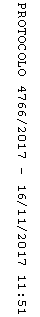 